 	FICHE DE DETERMINATION DE BALLON D'EAU CHAUDE DE CHAUFFAGE	Raison sociale :		 			M./Mme :	 	                                            Adresse :		 										 Code Postal :	 		Ville:					 Tél :							Fax :   					 E-mail :		 										 CAPACITE   (Litres) :	POSITION Vertical ou Horizontal :NUANCE :	Acier Noir	InoxPression de Service (Bar)** Si la nuance = Acier et la PS = 0 Bar (fonctionnement Air Libre) Revêtement intérieur Impératif Cochez >>>>TEMPERATURE D'UTILISATION  (°C) :	Mini/Maxi	Glycol (30% MEG)IMPLANTATION DU BALLON  :	Intérieure	ExtérieureCONTRAINTES DIMENSIONNELLES :H.S.P** Hauteur Sous PlafondPASSAGE DE PORTECALORIFUGE :	50/60 mmFinition Souple (M1)Autre épaisseurs : 100/150/200 mm**** Possible suivant modèle et capacitéFinition Tôle (M0)CLOISON :Vertical ou Horizontal :Perforée :TROU D'HOMME Ø 400 :Autre Ø	CANNE DE VIDANGE :EQUIPEMENT ELECTRIQUE :	Puissance (Kw)	Armoire de puissance:Régulation par thermostat (Std)	Régulation Numérique (Etages)KIT ACCESSOIRES* :*Soupape, Purgeur, Vanne de vidange,thermomètreDECHARGEMENT DU BALLON :** Possible suivant capacité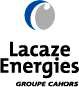 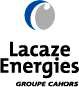 PIQUAGES (DN) :15202532Nombre fileté ou bride (svt Ø)Nbre de tubes Tangentiel Nbre de tubes plongeants.Nombre fileté ou bride (svt Ø)Nbre de tubes Tangentiel Nbre de tubes plongeants.Nombre fileté ou bride (svt Ø)Nbre de tubes Tangentiel Nbre de tubes plongeants.PIQUAGES (DN) :40506580Nombre fileté ou bride (svt Ø)Tangentiel (nbre)Nbre de tubes plongeants.Nombre fileté ou bride (svt Ø)Tangentiel (nbre)Nbre de tubes plongeants.Nombre fileté ou bride (svt Ø)Tangentiel (nbre)Nbre de tubes plongeants.PIQUAGES (DN) :100125150200Nombre fileté ou bride (svt Ø)Nbre de tubes Tangentiel Nbre de tubes plongeants.Nombre fileté ou bride (svt Ø)Nbre de tubes Tangentiel Nbre de tubes plongeants.Nombre fileté ou bride (svt Ø)Nbre de tubes Tangentiel Nbre de tubes plongeants.PIQUAGES (DN) :250300350400Nombre fileté ou bride (svt Ø)Nbre de tubes Tangentiel Nbre de tubes plongeants.Nombre fileté ou bride (svt Ø)Nbre de tubes Tangentiel Nbre de tubes plongeants.Nombre fileté ou bride (svt Ø)Nbre de tubes Tangentiel Nbre de tubes plongeants.